О рассмотрении вопросов правоприменительной практики по результатам вступивших в законную силу решений судов, арбитражных судов о признании недействительными ненормативных правовых актов, незаконными решений и действий(бездействия) Министерства спорта Республики Татарстан и его должностных лицВ соответствии с пунктом 2.1 статьи 6 Федерального закона от 25 декабря 2008 года № 273-ФЗ «О противодействии коррупции» п р и к а з ы в а ю:Утвердить прилагаемый Порядок рассмотрения вопросов правоприменительной практики по результатам вступивших в законную силу решений судов, арбитражных судов о признании недействительными ненормативных правовых актов, незаконными решений и действий (бездействия) Министерства спорта Республики Татарстан и его должностных лиц.Установить, что рассмотрение вопросов правоприменительной практики по результатам вступивших в законную силу решений судов, арбитражных судов о признании недействительными ненормативных правовых актов, незаконными решений и действий (бездействия) Министерства спорта Республики Татарстан и его должностных лиц осуществляется рабочей группой, состав которой утверждается не позднее 10 рабочих дней со дня поступления информации о вступлении в законную силу решения суда, арбитражного суда о признании недействительным ненормативного правового акта, незаконными решений и действий (бездействия) Министерства спорта Республики Татарстан и его должностных лиц.Контроль за исполнением настоящего приказа оставляю за собой.И.о.министра		                                                                         Х.Х.ШайхутдиновУтвержденприказомМинистерства спорта Республики Татарстанот  _____________2018 г. №_____ПОРЯДОКРАССМОТРЕНИЯ ВОПРОСОВ ПРАВОПРИМЕНИТЕЛЬНОЙ ПРАКТИКИПО РЕЗУЛЬТАТАМ ВСТУПИВШИХ В ЗАКОННУЮ СИЛУ РЕШЕНИЙ СУДОВ,АРБИТРАЖНЫХ СУДОВ О ПРИЗНАНИИ НЕДЕЙСТВИТЕЛЬНЫМИНЕНОРМАТИВНЫХ ПРАВОВЫХ АКТОВ, НЕЗАКОННЫМИ РЕШЕНИЙИ ДЕЙСТВИЙ (БЕЗДЕЙСТВИЯ) МИНИСТЕРСТВА СПОРТА РЕСПУБЛИКИ ТАТАРСТАН И ЕГО ДОЛЖНОСТНЫХ ЛИЦI. ОБЩИЕ ПОЛОЖЕНИЯ1.1. Настоящий Порядок устанавливает процедуру рассмотрения вопросов правоприменительной практики по результатам вступивших в законную силу решений судов, арбитражных судов о признании недействительными ненормативных правовых актов, незаконными решений и действий (бездействия) Министерства спорта Республики Татарстан и его должностных лиц (далее - Порядок, вопросы правоприменительной практики), а также регулирует вопросы формирования рабочей группы по рассмотрению вопросов правоприменительной практики по результатам вступивших в законную силу решений судов, арбитражных судов о признании недействительными ненормативных правовых актов, незаконными решений и действий (бездействия) Министерства спорта Республики Татарстан и его должностных лиц (далее - рабочая группа, судебные решения) в целях выработки и принятия мер по предупреждению и устранению причин выявленных нарушений, порядок проведения заседаний рабочей группы и оформления результатов таких заседаний.1.2. Рассмотрение вопросов правоприменительной практики включает в себя:анализ вступивших в законную силу решений судов, арбитражных судов (далее - судебных решений) о признании недействительными ненормативных правовых актов, незаконными решений и действий (бездействия) Министерства спорта Республики Татарстан (далее - Министерство) и его должностных лиц;выявление причин, послуживших основаниями признания недействительными ненормативных правовых актов, незаконными решений и действий (бездействия) Министерства и его должностных лиц;последующая разработка и реализация системы мер, направленных на устранение и предупреждение указанных причин;контроль результативности принятых мер, последующей правоприменительной практики.II. ПОРЯДОК ФОРМИРОВАНИЯ И РАБОТЫ РАБОЧЕЙ ГРУППЫ2.1. Рабочая группа образуется в количестве 7 человек в составе председателя, заместителя председателя, секретаря и членов рабочей группы.В состав рабочей группы включается ответственное лицо за работу по профилактике коррупционных и иных правонарушений в Министерстве.В состав рабочей группы не могут входить сотрудники структурных подразделений Министерства, участвовавшие в разработке, а также согласовании проекта признанного судом недействительным акта, решения и совершении действий (бездействия).2.2. Рабочая группа осуществляет свою деятельность на заседании, которое проводится не позднее 14 рабочих дней со дня поступления информации о вступлении в силу судебного решения.На заседание рабочей группы приглашаются:сотрудники структурных подразделений Министерства, участвовавшие в разработке проекта признанного судом недействительным акта, решения, совершении действий (бездействии) (далее - иные сотрудники), для дачи пояснений по рассматриваемым вопросам;лица, права и законные интересы которых нарушены актом, решением, действиями (бездействием), или их представители (далее - иные лица);представитель (представители):общественной (-ых) организации (-й) (общественная организация может быть определена по рекомендации Общественной палаты Республики Татарстан);прокуратуры Республики Татарстан.Председатель рабочей группы определяет дату проведения заседания рабочей группы.Секретарь рабочей группы:направляет запросы в Общественную палату Республики Татарстан (в случае приглашения представителей общественной организации по рекомендации Общественной палаты Республики Татарстан) и прокуратуру Республики Татарстан о кандидатурах представителей;оповещает членов рабочей группы, а также приглашаемых на заседание лиц и представителей о дате, месте и времени проведения заседания рабочей группы.2.3. В срок не позднее двух рабочих дней до дня заседания юридический отдел совместно со структурным подразделением Министерства, разработавшим проект признанного судом недействительным акта, решения, и совершения действий (бездействия) Министерства и его должностных лиц, признанных судом недействительными (незаконными), направляют председателю рабочей группы справку о вступившем в силу судебном решении с приложением копии такого решения.Справка должна содержать позицию относительно:оснований издания ненормативного правового акта, принятия решения и совершения действий (бездействия) Министерства и его должностных лиц, признанных судом недействительными (незаконными);оснований признания недействительными ненормативных правовых актов, незаконными решений и действий (бездействия) Министерства и его должностных лиц.2.4. Заседание рабочей группы является правомочным, если на нем присутствует более половины состава рабочей группы. Заседание проводится председателем, а в его отсутствие - заместителем председателя рабочей группы.2.5. Рабочая группа в ходе рассмотрения вопросов правоприменительной практики:выясняет:мотивы и обстоятельства издания ненормативного правового акта, принятия решения и совершения действий (бездействия), признанных судом недействительными (незаконными);наличие (отсутствие) в действиях лиц, участвовавших в подготовке проектов ненормативного правового акта, решения, а также совершении действий (бездействии), признанных судом недействительными (незаконными), признаков коррупционных проявлений, в том числе:обстоятельств личной заинтересованности (ситуации конфликта интересов) лиц, участвовавших в разработке, а также согласовании проекта признанного судом недействительным акта, решения и совершении действий (бездействии);обстоятельств, свидетельствующих о несообщении такими лицами о случаях коррупционного вмешательства, иных злоупотреблений лиц, заинтересованных в издании акта, принятии решения, совершении действий (бездействии);вырабатывает рекомендации о мерах, направленных на предупреждение издания правовых актов, а также принятия решений и совершения действий (бездействия), не соответствующих законодательству, и коррупционных проявлений.2.6. По итогам рассмотрения вопросов правоприменительной практики рабочая группа принимает решение, в котором устанавливается наличие (отсутствие) признаков коррупционных проявлений, а также даются рекомендации по разработке и принятию мер в целях предупреждения издания ненормативных правовых актов, принятия решений, совершения действий (бездействия), противоречащих законодательству, а также коррупционных проявлений (при наличии признаков таковых).В случае выявления обстоятельств, дающих основание полагать, что издание ненормативного правового акта, принятие решения, совершение действия (бездействие) имели место в ситуации конфликта интересов, все материалы передаются председателю Комиссии Министерства по соблюдению требований к служебному поведению государственных гражданских служащих и урегулированию конфликта интересов.2.7. Решение рабочей группы принимается открытым голосованием простым большинством голосов присутствующих на заседании. В случае равенства голосов решающим является голос председательствующего на заседании.2.8. По итогам заседания составляется протокол, подписываемый секретарем и председательствующим на заседании. В протоколе указываются:дата заседания, время и место проведения заседания;присутствующие на заседании члены рабочей группы;иные сотрудники;фамилия, имя, отчество выступавших на заседании и основные тезисы выступлений;результаты голосования;принятое решение.К протоколу прилагаются копии судебного решения, признанного судом недействительным ненормативного акта, а также иные материалы по рассмотренному вопросу.Протокол заседания и судебное решение размещаются на официальном сайте Министерства в разделе "Противодействие коррупции".2.9. Председатель рабочей группы не позднее 5 дней со дня проведения заседания направляет протокол министру для принятия соответствующих решений.МИНИСТЕРСТВО СПОРТА РЕСПУБЛИКИ ТАТАРСТАН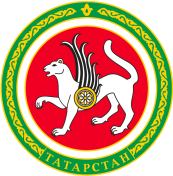 ТАТАРСТАН РЕСПУБЛИКАСЫ СПОРТ МИНИСТРЛЫГЫПРИКАЗБОЕРЫК________________________г.Казань№______________________